ПАМЯТКАПО ПРОТИВОДЕЙСТВИЮ КОРРУПЦИИЧТО ТАКОЕ КОРРУПЦИЯ?КОРРУПЦИЯ:а) злоупотребление служебным положением, дача взятки, получение взятки, злоупотребление полномочиями, коммерческий подкуп либо иное незаконное использование физическим лицом своего должностного положения вопреки законным интересам общества и государства в целях получения выгоды в виде денег, ценностей, иного имущества или услуг имущественного характера, иных имущественных прав для себя или для третьих лиц либо незаконное предоставление такой выгоды указанному лицу другими физическими лицами;б) совершение деяний, указанных в подпункте «а» настоящего пункта, 
от имени или в интересах юридического лица.(Федеральный закон от 25 декабря 2008 года № 273-ФЗ 
«О противодействии коррупции»)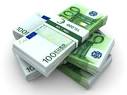 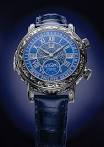 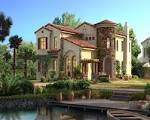 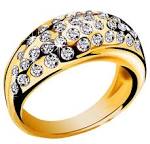 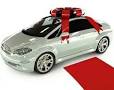 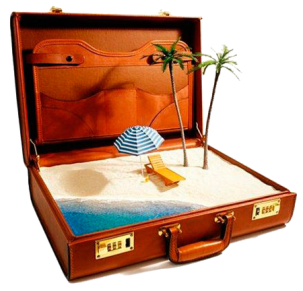 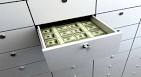 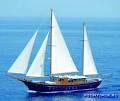 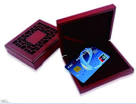 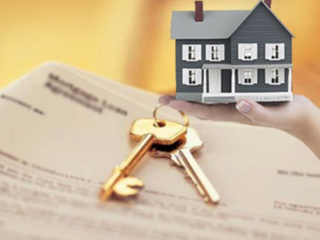 